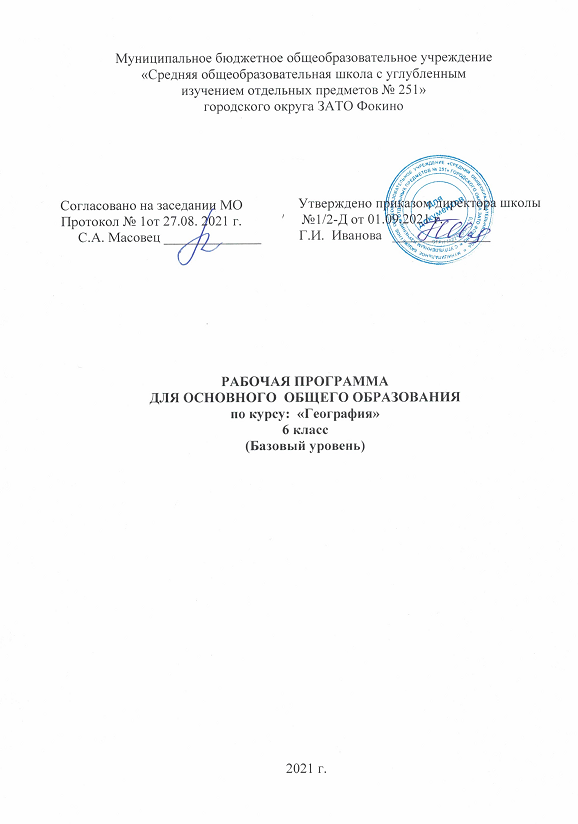 Пояснительная запискаСодержательный статус программы - базовый. Программа определяет минимальный объем содержания курса географии для основной школы и предназначена для реализации требований ФГОС второго поколения к условиям и результату образования обучающихся основной школы по географии согласно учебному плану общеобразовательного учреждения.Данная рабочая программа по географии - 6 класс построена на основе фундаментального ядра содержания основного общего образования, требований к результатам освоения основной образовательной программы основного общего образования, требований к структуре основной образовательной программы, прописанных в Федеральном государственном образовательном стандарте основного общего образования, а также Концепции духовно-нравственного развития и воспитания гражданина России. В ней также учитываются основные идеи и положения программы развития и формирования универсальных учебных действий обучающихся для общего образования, соблюдается преемственность с примерными программами начального образования и авторской рабочей программой (составитель Е.М. Домогацких изд-во Русское слово, 2012 г. к УМК под ред. Домогацких Е.М.).Представленная рабочая программа полностью соответствует авторской программе основного общего образования по географии под ред. Е.М. Домогацких. Срок реализации программы учебного предмета «География» 6 класс - один учебный год (34 часа 1 час в неделю).В программе особое внимание уделено содержанию, способствующему формированию современной естественнонаучной картины мира, показано практическое применение географических знаний.Нормативные документы.Рабочая программа курса географии 6 класса «География» составлена на основе:    - Федерального закона "Об образовании в    Российской Федерации" - Федерального государственного образовательного стандарта общего   образования; - Фундаментального ядра содержания общего образования;  -Требований к результатам освоения основной образовательной   программы основного общего образования, представленных в федеральном государственном образовательном стандарте, общего образования  второго поколения;  -Примерной программы основного общего образования по географии как  инвариантной (обязательной) части учебного курса; -Программы развития и формирования универсальных учебных  действий; - Концепции духовно-нравственного развития и воспитания личности. - Программы Е.М. Домогацких, который,  подготовил ее  в соответствии с Федеральным государственным образовательным стандартом общего образования. В данном курсе используется  учебник «География» для 6 класса общеобразовательных учреждений авторов  Е.М. Домогацких,  Э.Л. Введенского, А.А. Плешакова. — М.: ООО Русское слово —  учебник, 2014. - Локальных актов школы.Курс географии 6 класса продолжает  пятилетний цикл изучения географии в основной школе. «География 6 класса» опирается на пропедевтические знания учащихся из курсов «Окружающий мир» начальной ступени обучения и «Введение в географию 5 класс».Цель образовательной программы.Ценностные ориентиры в предмете. Школьный курс географии играет важную роль в реализации основной цели современного российского образования — формировании всесторонне образованной, инициативной и успешной личности, обладающей системой современных мировоззренческих взглядов, ценностных ориентации, идейно-нравственных, культурных и этических принципов и норм поведения. В этой связи важнейшей методологической установкой, в значительной мере определяющей отбор и интерпретацию содержания курса географии, является установка на формирование в его рамках системы базовых национальных ценностей как основы воспитания, духовно-нравственного развития и социализации подрастающего поколения. В ходе обучения географии у выпускников основной школы должны быть сформированы:ценностные ориентации, отражающие их индивидуально-личностные позиции:- осознание себя как члена общества на глобальном, региональном и локальном уровнях (житель планеты Земля, гражданин Российской Федерации, житель своего региона);- осознание выдающейся роли и места России как части мирового географического пространства;- осознание единства географического пространства России как среды обитания всех населяющих ее народов, определяющей общность их. исторических судеб;- осознание целостности географической среды во взаимосвязи природы, населения и хозяйства Земли, материков, их крупных районов и стран;- осознание значимости и общности глобальных проблем человечества и готовность солидарно противостоять глобальным вызовам современности;•	гармонично развитые социальные чувства и качества:- патриотизм, принятие общих национальных, духовных и нравственных ценностей;- любовь к своему Отечеству, местности, своему региону;- гражданственность, вера в Россию, чувство личной ответственности за Родину перед современниками и будущими поколениями;- уважение к природе, истории, культуре России, национальным особенностям, традициям и образу жизни российского и других народов, толерантность;- эмоционально-ценностное отношение к окружающей среде, осознание необходимости ее сохранения и рационального использования.Задачи обучения по предмету.          Вклад географии как учебного предмета в достижение целей основного общего образования трудно переоценить. География - предмет, содержание которого одновременно охватывает в единстве и во взаимосвязи многие аспекты естественного и гуманитарно-общественного научного знания. Такое положение географии обеспечивает формирование у учащихся:- целостного восприятия мира как иерархии формирующихся и развивающихся по определенным законам взаимосвязанных природно-общественных территориальных систем;- комплексного представления о географической среде как среде обитания (жизненном пространстве) человечества на основе их ознакомления с особенностями жизни и хозяйства людей в разных географических условиях;- умения ориентироваться в пространстве на основе специфических географических средств (план, карта и т.д.), а также использовать географические знания для организации своей жизнедеятельности;- умения организации собственной жизни в соответствии с гуманистическими, экологическими, демократическими и другими принципами как основными ценностями географии;- социально значимых качеств личности: гражданственность, патриотизм; гражданскую и социальную солидарность и партнерство; гражданскую, социальную и моральную ответственность;  адекватное восприятие ценностей гражданского общества; заботу о поддержании межэтнического мира и согласия; трудолюбие.- предпрофильной ориентации.В программе для основной школы в учебном курсе географии превалируют различные виды деятельности на уровне целей, требований к результатам обучения и основных видов деятельности ученика.Место предмета в учебном плане.        Согласно Федеральному государственному образовательному стандарту общего образования в 6-х классах на изучение географии отводится 34 часа, по программе Е.М. Домогацких, на изучение географии в 6 классе отводится 34 часа. В случае, если уроки выпадут на праздничные дни, программа будет выполнена за счёт  часов резервного времени.Общая характеристика предметаЦель изучения предмета.ознакомление учащихся с основными понятиями и закономерностями науки географии;формирование географической культуры личности и обучение географическому языку;формирование умения использовать источники географической информации, прежде всего географические карты;сформировать знания о земных оболочках: атмосфере, гидросфере, литосфере, биосфере, географической карте, почве;формирование правильных пространственных представлений о природных системах Земли на разных уровнях: от локальных (местных) до глобальных.Планируемые результаты освоения предмета.  Личностные.Деятельность образовательного учреждения в обучении географии должна быть направлена на достижение обучающимися следующих личностных результатов:1) знание основных принципов и правил поведения в природе и обществе, основ здорового образа жизни и здоровье сберегающих технологий;2) реализация установок здорового образа жизни;3) сформированность  познавательных интересов и мотивов, направленных на изучение природы, населения и хозяйства; интеллектуальных умений (доказывать, строить рассуждения, анализировать, сравнивать, делать выводы и др.); эстетического отношения к географическим объектам и явлениям.4)  5)  осознание ценности географического знания как важнейшего компонента научной картины мира;6)  формирование  поведения в географической среде – среде обитания всего живого, в том числе и человека.Метапредметные1) овладение составляющими исследовательской и проектной деятельности, включая умения видеть проблему, ставить вопросы, выдвигать гипотезы, давать определения понятиям, классифицировать, наблюдать, проводить эксперименты, делать выводы и заключения, структурировать материал, объяснять, доказывать, защищать свои идеи;2) умение работать с разными источниками географической информации: находить географическую информацию в различных источниках (тексте учебника, научно-популярной литературе, словарях и справочниках), анализировать и оценивать информацию, выявлять причинно-следственные связи, преобразовывать информацию  из одной  формы в другую  определять критерии для сравнения фактов, явлений;3) способность выбирать целевые и смысловые установки в своих действиях и поступках по отношению к природе, здоровью своему и окружающих; ставить учебную задачу под руководством  учителя;4) умение адекватно использовать речевые средства для дискуссии и аргументации своей позиции, сравнивать разные точки зрения, аргументировать свою точку зрения, отстаивать свою позицию. Выслушивать и объективно оценивать другого  уметь вести диалог, вырабатывая общее решение.Кроме того, к метапредметным результатам относятся универсальные способы деятельности, формируемые, в том числе и в школьном курсе географии и применяемые как в рамках образовательного процесса, так и в реальных жизненных ситуациях:регулятивные УУДобучающиеся научатся:организовывать свою деятельность, определять ее цели и задачи, выбирать средства реализации цели и применять их на практике,оценивать достигнутые результаты;вести самостоятельный поиск, анализ, отбор информации, ее преобразование, сохранение, передачу и презентацию с помощью технических средств и информационных технологий;организовывать свою деятельность в соответствии с общественно значимыми представлениями о здоровом образе жизни, правах и обязанностях гражданина, ценностях бытия и культуры, социального взаимодействия;оценивать с позиций социальных норм собственные поступки и поступки других людей;умения ориентироваться в окружающем мире, выбирать целевые и смысловые установки в своих действиях и поступках, принимать решения.обучающиеся получат возможность научиться:определять последовательность промежуточных целей и соответствующих им действий с учетом конечного результата;предвидеть возможности получения конкретного результата;выделять и осознавать то, что уже усвоено и что еще подлежит усвоению, осознавать качество и уровень усвоения, давать самооценку своей деятельности;концентрировать волю для преодоления интеллектуальных затруднений и физических препятствий.познавательные УУД:обучающиеся научатся:самостоятельно выделять и формулировать познавательные цели;использовать общие алгоритмы выполнения практических задач;применять правила и пользоваться инструкциями, освоенными закономерностями;осуществлять смысловое чтение;создавать, применять и преобразовывать знаково-символические средства, модели и схемы для решения учебных и познавательных задач;понимать сущность алгоритмических предписаний и уметь действовать в соответствии с предложенным алгоритмом;умения понимать и использовать географические средства наглядности (карты, планы-схемы и т.д.) для иллюстрации, интерпретации, аргументации;умения находить в различных источниках, в том числе контролируемом пространстве Интернета, информацию, необходимую для решения поставленных проблем, и представлять её в понятной форме; принимать решение в условиях неполной и избыточной, точной и вероятностной информации;обучающиеся получат возможность научиться:устанавливать причинно-следственные связи; строить логические рассуждения, умозаключения (индуктивные, дедуктивные и по аналогии) и выводы;формирования учебной и обще пользовательской компетентности в области использования информационно-коммуникационных технологий (ИКТ-компетентности);видеть учебную географическую задачу в других дисциплинах, в окружающей жизни;выдвигать гипотезы при решении практических задач и понимания необходимости их проверки;планировать и осуществлять деятельность, направленную на выполнение поставленных учебных задач исследовательского характера;осознанно выбирать наиболее эффективные способы решения учебных и познавательных задач;интерпретировать информацию (структурировать, переводить сплошной текст в таблицу, презентовать полученную информацию, в том числе с помощью ИКТ);оценивать информацию (критическая оценка, оценка достоверности);устанавливать причинно-следственные связи, выстраивать рассуждения, обобщения.коммуникативные УУДобучающиеся получат возможность научиться:организовывать учебное сотрудничество и совместную деятельность с учителем и сверстниками: определять цели, распределять функции и роли участников;взаимодействовать и находить общие способы работы; умения работать в группе: находить общее решение и разрешать конфликты на основе согласования позиций и учёта интересов, слушать партнёра, формулировать, аргументировать и отстаивать своё мнение;прогнозировать возникновение конфликтов при наличии разных точек зрения;разрешать конфликты на основе учета интересов и позиций всех участников;координировать и принимать различные позиции во взаимодействии;аргументировать свою позицию и координировать её с позициями партнеров в сотрудничестве при выборе общего решения в совместной деятельности.Предметные- формирование представлений о географической науке и ее роли в освоении планеты человеком;- формирование представлений и основополагающих теоретических знаний о целостности и неоднородности Земли как планеты людей  в пространстве и во времени;- овладение элементарными практическими умениями использования приборов  и инструментов для определения количественных и качественных характеристик компонентов географической среды;-овладение основами картографической грамотности и использование географической карты как одного из «языков» международного общения;- овладение основными навыками нахождения, использования и презентации географической информации; - уметь составлять схему наук о природе;- уметь составлять описание учебного кабинета географии;-уметь составлять перечень источников географической информации, используемых на уроках;- уметь организовывать наблюдение за погодой;- уметь составлять сравнительную характеристику разных способов изображения земной поверхности;- уметь составлять  план кабинета географии;- уметь определять с помощью компаса стороны горизонт;- уметь обозначать на контурной карте  обозначать географические объекты;- уметь составлять сводную  таблицу «Имена русских первопроходцев и мореплавателей на карте мира»;- уметь организовывать фенологические  наблюдения в природе;- уметь обозначать на контурной карте материки и океаны Земли;- уметь обозначать на контурной карте крупнейшие государства материка.Географическая номенклатура:Материки: Евразия, Северная Америка, Южная Америка, Африка, Австралия, Антарктида.Океаны: Тихий, Атлантический, Индийский, Северный Ледовитый.Острова: Гренландия, Мадагаскар, Новая Зеландия, Новая Гвинея, Огненная Земля, Японские, Исландия.Полуострова: Аравийский, Скандинавский, Лабрадор, Индостан, Сомали, Камчатка, Аляска.Заливы: Мексиканский, Бенгальский, Персидский, Гвинейский.Проливы: Берингов, Гибралтарский, Магелланов, Дрейка, Малаккский.Равнины: Восточно-Европейская (Русская), Западно-Сибирская, Великая Китайская, Великие равнины, Центральные равнины.Плоскогорья: Среднесибирское, Аравийское, Декан, Бразильское.Горные системы: Гималаи, Кордильеры, Анды, Альпы, Кавказ, Урал, Скандинавские, Аппалачи.Горные вершины, вулканы: Джомолунгма, Орисаба, Килиманджаро, Ключевская Сопка, Эльбрус, Везувий, Гекла, Кракатау, Котопахи.Моря: Средиземное, Черное, Балтийское, Баренцево, Красное, Охотское, Японское, Карибское.Течения: Гольфстрим, Северо -Тихоокеанское, Лабрадорское, Перуанское, Куросио, Бенгельское, Западных Ветров.Реки: Нил, Амазонка, Миссисипи, Конго, Енисей, Волга, Лена, Обь, Дунай, Амур, Инд, Ганг, Хуанхэ, Янцзы.Озера: Каспийское, Аральское, Байкал, Ладожское, Виктория, Танганьика, Великие Американские озера. Содержание учебного предмета.Раздел 1. Земля как планета (5 часов) Солнечная система. Планеты Солнечной системы.  Влияние космоса на Землю и жизнь людей. Форма, размеры и движения Земли. Суточное вращение вокруг своей оси и годовое вращение вокруг Солнца, их главные следствия. Дни равноденствий и солнцестояний. Тропики и полярные круги. Градусная сеть, система географических координат. Распределение света и тепла на поверхности Земли. Тепловые пояса. Основные понятия: Солнечная система, эллипсоид, природные циклы и ритмы, глобус,  экватор, полюс, меридиан, параллель, географическая широта, географическая долгота, географические координаты. Персоналии: Клайд Томбо.Практическая работа № 1 «Географические координаты»: Определение по карте географических координат различных географических объектов. Раздел 2. Географическая карта (5 часа)Способы изображения местности. Ориентирование на местности, определение направлений. Азимут. Способы определения расстояний на местности, их изображение. Масштаб. Условные знаки: значки, качественный фон, изолинии и ареалы. Абсолютная и относительная высота. Изображение рельефа: изолинии, бергштрихи, послойная окраска. Понятие о географической карте, различие карт по масштабу. Шкала высот и глубин. Географические координаты. Понятие о плане местности. Составление простейших планов местности. Значение планов и карт в практической деятельности человека.Основные понятия: географическая карта, план местности, стороны света, румбы, масштаб, легенда карты, горизонтали, условные знаки.Практические работы № 2 «Определение сторон горизонта и азимута»:№1. Определение направлений (сторон горизонта на карте и плане местности) и расстояний по карте в градусах (азимут) и километрах (сантиметрах). Раздел  3. Литосфера (7 часов)Внутреннее строение Земного шара: ядро, мантия, литосфера, земная кора. Земная кора – верхняя часть литосферы. Материковая и океаническая земная кора. Способы изучения земных недр. Горные породы, слагающие земную кору: магматические, осадочные и метаморфические.  Полезные ископаемые, основные принципы их размещения. Внутренние процессы, изменяющие поверхность Земли. Виды движения земной коры. Землетрясения и вулканизм.Основные формы рельефа суши: горы и равнины, их различие по высоте. Внешние силы, изменяющие поверхность Земли: выветривание, деятельность текучих вод, деятельность подземных вод,  ветра, льда, деятельность человека. Рельеф суши и дна Мирового океана.Особенности жизни, быта и хозяйственной деятельности людей в горах и на равнинах. Природные памятники литосферы.Основные понятия: земное ядро, мантия (нижняя, средняя и верхняя), земная кора, литосфера, горные породы (магматические, осадочные, химические, биологические,  метаморфические). Землетрясения, сейсмология, эпицентр, движения земной коры, вулкан и его составные части, полезные ископаемые (осадочные и магматические). Рельеф, горы, равнины, выветривание, внешние и внутренние силы, формирующие рельеф, техногенные процессы.Практические работы  № 3 «Определение свойств, происхождение горных пород и их использование». Раздел 4. Атмосфера (8 часов)Атмосфера: ее состав, строение и значение. Нагревание земной поверхности и воздуха. Температура воздуха. Особенности суточного хода температуры воздуха в зависимости от высоты солнца над горизонтом. Атмосферное давление, его измерение и изменение с высотой. Ветер и причины его возникновения. Бриз. Влажность воздуха. Туман. Облака. Атмосферные осадки. Погода, причины ее изменения, предсказание погоды. Климат и климатообразующие факторы. Зависимость климата от географической широты и высоты местности над уровнем моря Адаптация человека к  климатическим условиям.Основные понятия: атмосфера, тропосфера, стратосфера, верхние слои атмосферы, тепловые пояса, атмосферное давление, ветер, конденсация водяного пара, атмосферные осадки, погода, воздушные массы, климат.Практическая работа № 4 «Климат» Построение розы ветров, диаграмм облачности и осадков по имеющимся данным. Выявление причин изменения погоды.  Раздел  5. Гидросфера (3 часа)Гидросфера и ее состав. Мировой круговорот воды. Значение гидросферы. Мировой океан и его части. Моря, заливы, проливы. Виды морей: окраинные, внутренние и межостровные. Движения воды в океане. Течения. Взаимодействие океана с атмосферой и сушей.Воды суши. Подземные воды (грунтовые, межпластовые, артезианские), их происхождение, условия залегания и использования.  Реки: горные и равнинные. Речная система, бассейн, водораздел. Пороги и водопады.  Озера проточные и бессточные.  Природные льды: многолетняя мерзлота,  ледники (горные и покровные).Основные понятия: гидросфера, Мировой океан, круговорот воды, внутренние и окраинные моря, заливы, грунтовые, межпластовые и артезианские воды, речная система, исток, устье, русло и бассейн реки, проточные и бессточные озера, ледники, айсберги, многолетняя мерзлота.Практическая работа № 5 «Воды суши: реки и озера» Нанесение на контурную карту объектов гидросферы   Раздел  6. Биосфера (2 часа)Царства живой природы и их роль в природе Земли. Разнообразие животного и растительного мира. Приспособление живых организмов к среде обитания в разных природных зонах. Взаимное влияние живых организмов и неживой природы. Охрана органического мира. Красная книга МСОП.Основные понятия: биосфера, Красная книга.Персоналии: В.П.ВернадскийРаздел  7. Почва и геосфера (3 часа)Почва как особое природное образование. Плодородие - важнейшее свойство почвы. Условия образования почв разных типов. Понятие о географической оболочке.Территориальные комплексы: природные, природно-хозяйственные. Взаимосвязь между всеми элементами географической оболочки: литосферой, атмосферой, гидросферой и биосферой. Природные зоны земного шара. Закон географической зональности, высотная поясность. Географическая оболочка как окружающая человека среда, ее изменения под воздействием деятельности человека. Основные понятия: почва, плодородие, природный комплекс, ландшафт, природно-хозяйственный комплекс, геосфера, закон географической зональности. Персоналии: В.В. Докучаев, В.П. Вернадский.Тематическое планирование№Тема урокаКол-во часовДата проведенияД. заданиеПримечание1Раздел 1. Земля как планета Земля и Вселенная71§ 12,3Система географических координат2§ 24Решение практических задач1Стр.17, 218  «От теории к практике»Пр. работа  № 1 «Географические координаты»5Времена года1§36Пояса освещенности1§47Раздел 2. Географическая карта Географическая карта и её масштаб51§58Виды условных знаков1§69Ориентирование1§710Изображение рельефа на карте1§811Решение практических задач1Стр.52-54 итоговый тестП. работа № 2 «Географическая карта и её масштаб»11Раздел  3. Литосфера.Строение земного шара71§912Виды горных пород1§1013Полезные ископаемые1§11П. работа № 3 «Описание горных пород и полезных ископаемых»14Движение земной коры1§1215Выветривание горных пород1§1316Рельеф суши и дна мирового океана1§1417Решение практических задач1Стр.52-54 итоговый тестП. работа № 4 «Рельеф суши дна Мирового океана на контурной карте»18Раздел 4. Атмосфера Строение атмосферы81§1519Температура воздуха1§1620Атмосферное давление1§1721Движение воздуха1§1822Вода в атмосфере1§1923Погода1§2024Климат1§2125Решение практических задач1Стр.142-144 итоговый тестП. работа № 5 «Климат»26Раздел  5. Гидросфера Единство гидросферы41§2227, 28Воды суши2§23,2429Решение практических задач1Стр.162-164 итоговый тестП. работа № 6 «Воды суши»30Раздел  6. Биосфера Царства живой природы31§2531Биосфера и охрана природы1§2632Раздел  7. Почва и геосфераПочва31§2733Природный комплекс1§2834Природные зоны1§29ИТОГО 34нет